Program Polsko-Amerykańskiej Fundacji Wolności realizowany przez Akademie Rozwoju Filantropii w Polsce i Lokalna Grupa Działania „Chata Kociewia”W ramach projektu pt.  „Rozczytana rodzina - rozczytana gmina”realizowanego przez Grupę Nieformalną Mole Książkowe przy udziale Gminnej Biblioteki Publicznej, GOK w Kaliskach Regulamin konkursu „Moje literackie fascynacje”1. Organizatorem Konkursu jest Biblioteka Publiczna w Kaliskach wraz z Grupą Nieformalną „Mole Książkowe” działającą przy Stowarzyszeniu Rozwoju Gminy Kaliska.2. Konkurs jest realizowany ze środków projektu „Rozczytana rodzina – rozczytana gmina”w ramach programu Działaj Lokalnie 3. Celem Konkursu jest:  promowanie literatury i czytelnictwa  rozwijanie talentów literackich 4. Warunki uczestnictwa:  w Konkursie może wziąć udział każdy mieszkaniec gminy Kaliska w wieku 13 – 19 lat jeden uczestnik może nadesłać dowolną ilość recenzji książek  do konkursu zakwalifikowane zostaną wyłącznie prace wcześniej niepublikowane 
i nienagradzane, w całości stanowiące oryginalną twórczość uczestnika  recenzje powinny być opatrzone imieniem i nazwiskiem autora, oraz informacją o kategorii wiekowej (I. dzieci i młodzież do 16 roku życia, II. młodzież w wieku  16 – 19 lat)  przesłanie recenzji jest jednocześnie wyrażeniem zgody na: przetwarzanie przez Organizatora danych osobowych na potrzeby procesu kwalifikacji prac do Konkursu oraz wyłonienia laureatów publikację recenzji na stronie internetowej gok.kaliska.pl  5. Termin i miejsce dostarczenia prac:  do 14.10.2016 - recenzje można oddawać w bibliotece gminnej, lub nauczycielom języka polskiego w Kaliskach; można też przesłać drogą elektroniczną na adres biblioteka@gok.kaliska.pl wpisując w temacie – konkurs na recenzję „Moje literackie fascynacje”6. Wyłonienie laureatów Konkursu:  prace będą oceniane w dwóch kategoriach wiekowych: dzieci i młodzież do 16 roku życia młodzież w wieku 16 – 19 lat  recenzje oceni 3-osobowe jury powołane przez Organizatora  jury wyłoni laureatów nie później niż do 26.10.2016 r. (decyzja jest ostateczna i nie przysługuje od niej odwołanie)  lista laureatów zostanie opublikowana na stronie internetowej Organizatora Konkursu  laureaci otrzymają nagrody rzeczowe (o ich ilości zadecyduje jury, kierując się liczbą oraz poziomem nadesłanych recenzji)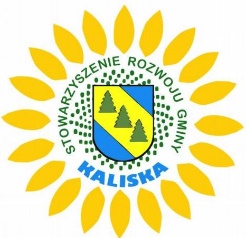 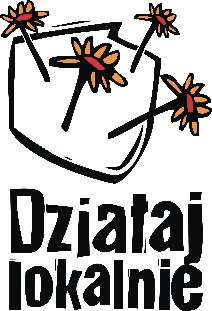 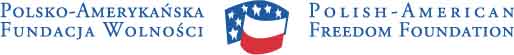 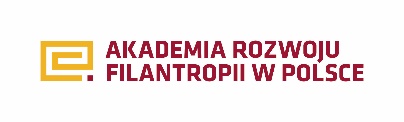 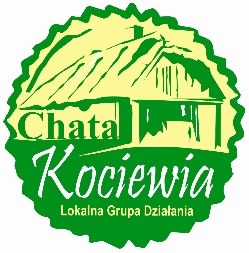 